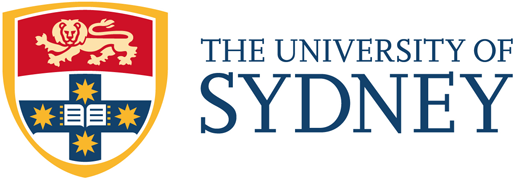 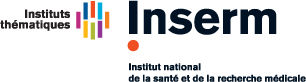 CANDIDACY FORMDOCTORAL AND POST-DOCTORAL STUDENTS EXCHANGES INSERM / UNIVERSITY OF SYDNEY 2015APPLICATION SUBMISSION DEADLINE: 9 JUNE 2015Candidate ExchangeResearch projectThe application must not exceed 6 pages et must contain the following items:the filled-in candidacy form a CV of the candidate (2 pages maximum)a letter of support from the host institution proposed supervisor, detailing acceptance of the research plan and committing to provide infrastructure required to complete the project a reference/support letter from applicant’s supervisor, indicating the benefit to be obtained from a mobility period with the other partyName: ……………...…………………………..…………………………………………………………………..Name: ……………...…………………………..…………………………………………………………………..Name: ……………...…………………………..…………………………………………………………………..Name: ……………...…………………………..…………………………………………………………………..Name: ……………...…………………………..…………………………………………………………………..Name: ……………...…………………………..…………………………………………………………………..Nationality:...……...…………………………..…………………………………………………………………..Nationality:...……...…………………………..…………………………………………………………………..Nationality:...……...…………………………..…………………………………………………………………..Nationality:...……...…………………………..…………………………………………………………………..Nationality:...……...…………………………..…………………………………………………………………..Nationality:...……...…………………………..…………………………………………………………………..Status:Doctoral student         Doctoral student         Doctoral student         Post-doctoral studentPost-doctoral studentBibliography (3 most significant publications): …………..……………………………………………….Bibliography (3 most significant publications): …………..……………………………………………….Bibliography (3 most significant publications): …………..……………………………………………….Bibliography (3 most significant publications): …………..……………………………………………….Bibliography (3 most significant publications): …………..……………………………………………….Bibliography (3 most significant publications): …………..……………………………………………….Diplomas (most significant diploma): ...…………………….……………………….………………………Diplomas (most significant diploma): ...…………………….……………………….………………………Diplomas (most significant diploma): ...…………………….……………………….………………………Diplomas (most significant diploma): ...…………………….……………………….………………………Diplomas (most significant diploma): ...…………………….……………………….………………………Diplomas (most significant diploma): ...…………………….……………………….………………………English level: English level: noviceintermediateintermediatefluentOriginal laboratory: Inserm         University of Sydney  Name: …………………………………………………………………………………………………….………..Name: …………………………………………………………………………………………………….………..Name: …………………………………………………………………………………………………….………..Address: …………………………………………………………………………………………………………..Address: …………………………………………………………………………………………………………..Address: …………………………………………………………………………………………………………..Bibliography (5 most significant publications): ….……………………..…………………………………Bibliography (5 most significant publications): ….……………………..…………………………………Bibliography (5 most significant publications): ….……………………..…………………………………Candidate's supervisor: …..……………………………………………………………………………………Candidate's supervisor: …..……………………………………………………………………………………Candidate's supervisor: …..……………………………………………………………………………………Host laboratory: Inserm         University of Sydney  Name: …………………………………………………………………………………………………….………..Name: …………………………………………………………………………………………………….………..Name: …………………………………………………………………………………………………….………..Address: …………………………………………………………………………………………………………..Address: …………………………………………………………………………………………………………..Address: …………………………………………………………………………………………………………..Bibliography (5 most significant publications): ….……………………..…………………………………Bibliography (5 most significant publications): ….……………………..…………………………………Bibliography (5 most significant publications): ….……………………..…………………………………Candidate's supervisor: …..……………………………………………………………………………………Candidate's supervisor: …..……………………………………………………………………………………Candidate's supervisor: …..……………………………………………………………………………………Duration (from 1 to 3 months): ……………………………………………………………………………….. Duration (from 1 to 3 months): ……………………………………………………………………………….. Duration (from 1 to 3 months): ……………………………………………………………………………….. Starting date foreseen: ………………………………….……………………………………………………...Starting date foreseen: ………………………………….……………………………………………………...Starting date foreseen: ………………………………….……………………………………………………...Title: ………..………………………………………………………………………………………………………Scientific field: …..…………….…………………………………………………………………………………Description of research project: .......…………………………………………………………………………Foreseen added value of Inserm - University of Sydney collaboration: …...……….…………………Timelines and Work programme: …..………………………………………………………………..……….Specific outcomes expected (publications, workshops, etc...): ..………………………………………Other information (context elements…), if necessary: …………………………………………..……….